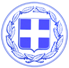                       Κως, 12 Μαΐου 2017ΔΕΛΤΙΟ ΤΥΠΟΥΘΕΜΑ : “ Ο Δήμος Κω συνεχίζει και ενισχύει ακόμα περισσότερο το θεσμό της “Λευκής Νύχτας” - Συνάντηση με τους φορείς και τους συλλόγους την Τρίτη το πρωί για να ξεκινήσουν οι προετοιμασίες.”Η επιτυχημένη διοργάνωση της πρώτης “Λευκής Νύχτας” στην Κω τον περασμένο Σεπτέμβριο, ήταν μια δικαίωση των προσπαθειών όσων συνέβαλαν στην επιτυχία της.Ο Δήμος Κω θα συνεχίσει θα ενισχύει ακόμα περισσότερο το θεσμό της “Λευκής Νύχτας”.Ο Αντιδήμαρχος Τουρισμού κ. Ηλίας Σιφάκης συγκαλεί την Τρίτη το πρωί στις 10 σύσκεψη με τους φορείς και τους συλλόγους στο Δημαρχείο για να ξεκινήσουν οι προετοιμασίες για τη διοργάνωση.Η πρόταση του Δήμου Κω θα είναι να υπάρχουν δύο διοργανώσεις, η μία τον Ιούλιο και η άλλη το Σεπτέμβριο.Ο Δήμος από την πλευρά του θα αναλάβει:-Τη δωρεάν μεταφορά, πολιτών και επισκεπτών, με τα λεωφορεία της δημοτικής συγκοινωνίας.-Την διοργάνωση πολιτιστικών εκδηλώσεων και events τις συγκεκριμένες ημέρες.-Τη διοργάνωση εκδηλώσεων για τα παιδιά.-Τη συμμετοχή της φιλαρμονικής, η οποία θα γυρίζει την πόλη τη συγκεκριμένη μέρα, ενισχύοντας την εορταστική ατμόσφαιρα.Γραφείο Τύπου Δήμου Κω